                           ТЕСТ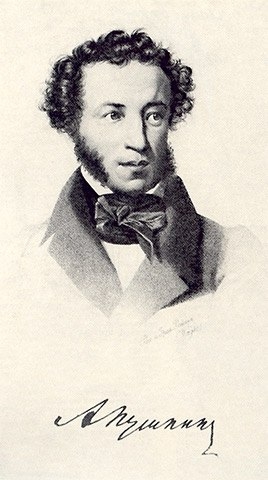 Биография Пушкина Александра Сергеевича                           9 классПушкин Александр Сергеевич родился вА)  1837 годуБ) 1799 годуВ семье Пушкиных было                                        А) семеро детей                                       Б) четверо детейРодителиА) мало занимались детьмиБ) уделяли много времени  их воспитаниюАлександр Пушкин раньше  научилсяА)  говорить на французском языкеБ)  читатьРодители отдали Александра  учиться  в Царскосельский лицей вА)  9 летБ)  12 летКлюч к тесту:ББААБ